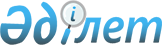 О проекте Закона Республики Казахстан "О внесении дополнений и изменений в некоторые законодательные акты Республики Казахстан по вопросам регулирования миграционных процессов"Постановление Правительства Республики Казахстан от 28 сентября 2005 года N 960

      Правительство Республики Казахстан ПОСТАНОВЛЯЕТ:       внести на рассмотрение Мажилиса Парламента Республики Казахстан проект Закона Республики Казахстан "О внесении дополнений и изменений в некоторые законодательные акты Республики Казахстан по вопросам регулирования миграционных процессов".       Премьер-Министр    Республики Казахстан 

Проект  Закон Республики Казахстан  О внесении дополнении и изменений в некоторые  законодательные акты Республики Казахстан по  вопросам регулирования миграционных процессов 

      Статья 1. Внести дополнения и изменения в следующие законодательные акты Республики Казахстан: 

      1. В Кодекс Республики Казахстан об административных правонарушениях от 30 января 2001 г. (Ведомости Парламента Республики Казахстан, 2001 г., N 5-6, ст. 24; N 17-18, ст. 241; N 21-22, ст. 281; 2002 г., N 4, ст. 33; N 17, ст. 155; 2003 г., N 1-2, ст. 3; N 4, ст. 25; N 5, ст. 30; N 11, ст. 56, 64, 68; N 14, ст. 109; N 15, ст. 122, 139; N 18, ст. 142; N 21-22, ст. 160; N 23, ст. 171; 2004 г., N 6, ст. 42; N 10, ст. 55; N 17, ст. 97; N 23, ст. 139; N 24, ст. 153; 2005 г., N 5, ст. 5; N 7-8, ст. 19; N 9, ст. 26; Закон Республики Казахстан от 8 июля 2005 г. "О внесении изменений и дополнений в некоторые законодательные акты Республики Казахстан по вопросам рынка ценных бумаг и акционерных обществ", опубликованный в газетах "Егемен Қазақстан" 4 августа 2005 г. и "Казахстанская правда" 19 июля 2005 г.):       статью 377 изложить в следующей редакции:       "Статья 377. Проживание в Республике Казахстан без документов,                    удостоверяющих личность       1. Проживание граждан Республики Казахстан без удостоверения личности или по недействительному удостоверению личности, а также без регистрации по месту жительства или временного пребывания сроком свыше трех месяцев -       влечет предупреждение или штраф в размере до одного месячного расчетного показателя.       2. Постоянное проживание в Республике Казахстан иностранного гражданина или лица без гражданства без вида на жительство или удостоверения лица без гражданства либо по недействительному виду на жительство, удостоверению лица без гражданства -       влечет штраф в размере от 5 до 10 месячных расчетных показателей.". 

      2. В Указ Президента Республики Казахстан, имеющий силу закона, от 19 июня 1995 г. N 2337 "О правовом положении иностранных граждан в Республике Казахстан" (Ведомости Верховного Совета Республики Казахстан, 1995 г., N 9-10, ст. 68; Ведомости Парламента Республики Казахстан, 1997 г., N 12, ст. 184; 2001 г., N 8, ст. 50, 54; N 21-22, ст. 285):       1) в статье 4:       часть вторую после слов "подтверждения лицом," дополнить словами "за исключением оралманов, лиц, родившихся или ранее состоявших в гражданстве Республики Казахстан или Казахской ССР, а также имеющих в соответствии с международными соглашениями и законодательными актами Республики Казахстан право на приобретение гражданства Республики Казахстан в упрощенном порядке, и членов их семей,";       в части третьей после слов "Иностранные граждане" дополнить словами "и лица без гражданства,";       2) статью 6 дополнить частью четвертой следующего содержания:       "Временно пребывающие в Республике Казахстан иностранные граждане и лица без гражданства не могут являться субъектами индивидуального и малого предпринимательства без образования юридического лица, а также выступать учредителем (участником) юридического лица-субъекта малого предпринимательства, если иное не предусмотрено межгосударственными соглашениями.";       3) в части второй статьи 22:       подпункт е) изложить в следующей редакции:       "е) лицам, за исключением оралманов и членов их семей, не предоставившим подтверждение наличия средств, необходимых для пребывания и выезда из Республики Казахстан, в порядке, определяемом Правительством Республики Казахстан;";       дополнить частями третьей и четвертой следующего содержания:       "Иностранным гражданам и лицам без гражданства, ранее выдворявшимся из Республики Казахстан, запрещается въезд в Республику Казахстан в течение пяти лет со дня вынесения решения о выдворении.       Могут не рассматриваться ходатайства о приглашении в Республику Казахстан иностранных граждан и лиц без гражданства со стороны физических и юридических лиц, ранее не обеспечивших соблюдение приглашенными иностранными гражданами и лицами без гражданства установленного порядка регистрации, оформления документов на право пребывания, проживания, передвижения, изменения места жительства в Республике Казахстан и выезда за ее пределы.". 

      3. В Закон Республики Казахстан от 13 декабря 1997 г. "О миграции населения" (Ведомости Парламента Республики Казахстан, 1997 г., N 24, ст. 341; 2001 г., N 21-22, ст. 285; N 24, ст. 338; 2002 г., N 6, ст. 76; 2004 г., N 23, ст. 142):       1) в статье 4:       в части первой слово "присваивается" заменить словами "может быть присвоен";       часть третью после слов "в течение пяти календарных дней" дополнить словами "со дня пересечения Государственной границы Республики Казахстан";       2) дополнить статьей 7-1 следующего содержания:       "Статья 7-1. Условия осуществления иностранными гражданами и лицами                    без гражданства частной предпринимательской деятельности                    в Республике Казахстан       Временно пребывающие в Республике Казахстан иностранные граждане и лица без гражданства не могут являться субъектами индивидуального и малого предпринимательства без образования юридического лица, а также выступать учредителем (участником) юридического лица-субъекта малого предпринимательства, если иное не предусмотрено межгосударственными соглашениями.       Не менее семидесяти процентов от общего числа работников зарегистрированных на территории Республики Казахстан юридических лиц-субъектов среднего предпринимательства и крупного бизнеса должны составлять граждане Республики Казахстан.";       3) статью 8 исключить;       4) в статье 22:       подпункт 6) части второй изложить в следующей редакции:       "6) если лица, за исключением оралманов и членов их семей, не предоставили подтверждение наличия средств, необходимых для пребывания и выезда из Республики Казахстан, в порядке, определяемом Правительством Республики Казахстан;";       дополнить частью третьей следующего содержания:       "Иностранным гражданам и лицам без гражданства, ранее выдворявшимся из Республики Казахстан, запрещается въезд в Республику Казахстан в течение пяти лет со дня вынесения решения о выдворении.";       5) в статье 24:       в заголовке после слов "отказа в выдаче" дополнить словами "либо аннулирования";       в части первой:       дополнить словами ", либо выданное ранее разрешение аннулировано:";       в подпункте 4) после слова "оралманов," дополнить словами "лиц, родившихся или ранее состоявших в гражданстве Республики Казахстан или Казахской ССР, а также имеющих в соответствии с международными соглашениями и законодательными актами Республики Казахстан право на приобретение гражданства Республики Казахстан в упрощенном порядке, и членов их семей,";       дополнить подпунктами 7), 8), 9), 10), 11) и 12) следующего содержания:       "7) лицам, разжигающим межгосударственную, межнациональную и религиозную вражду;       8) лицам, выступающим против суверенитета и независимости Республики Казахстан, призывающим к нарушению единства и целостности ее территории;       9) лицам, имеющим судимость за террористическую деятельность, тяжкое или особо тяжкое преступление. При этом тяжесть преступления, наличие или отсутствие судимости определяются по законодательству Республики Казахстан;       10) лицам, сообщившим о себе ложные сведения при возбуждении ходатайства о разрешении на постоянное проживание в Республике Казахстан или не представившим необходимые документы;       11) лицам, ранее выдворявшимся из Республики Казахстан;       12) если это необходимо для защиты прав и законных интересов граждан Республики Казахстан и других лиц.". 

      Статья 2. Настоящий Закон вводится в действие по истечении десяти календарных дней со дня его первого официального опубликования.       Президент Республики Казахстан 
					© 2012. РГП на ПХВ «Институт законодательства и правовой информации Республики Казахстан» Министерства юстиции Республики Казахстан
				